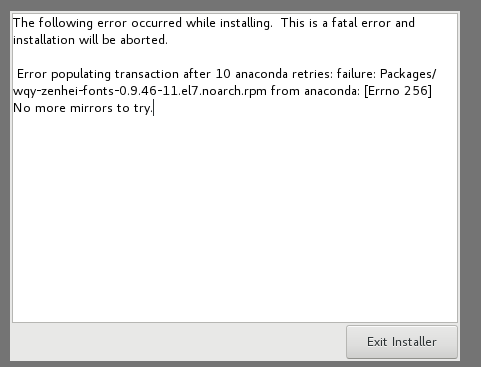 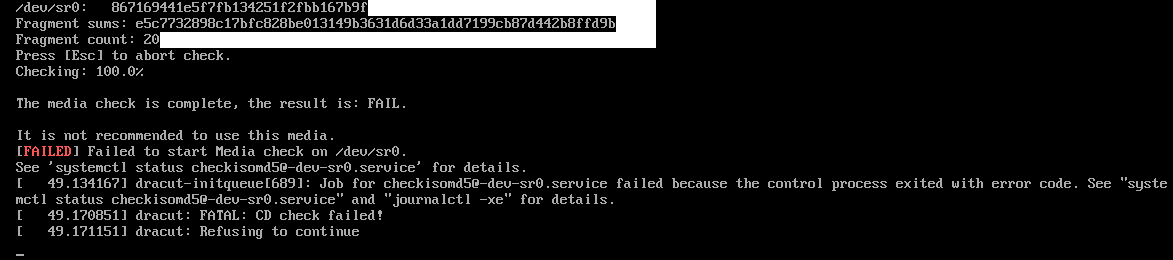 Update: 8/13/2018Screen clipping taken: 8/13/2018 8:41 AM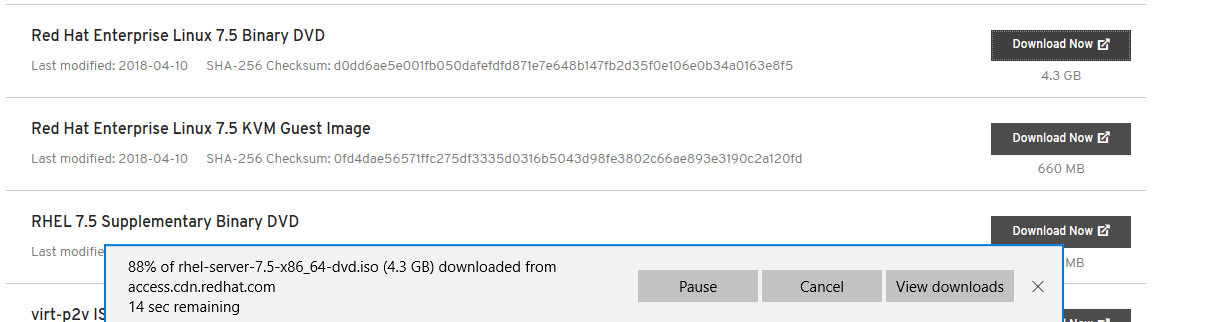 Screen clipping taken: 8/13/2018 8:41 AM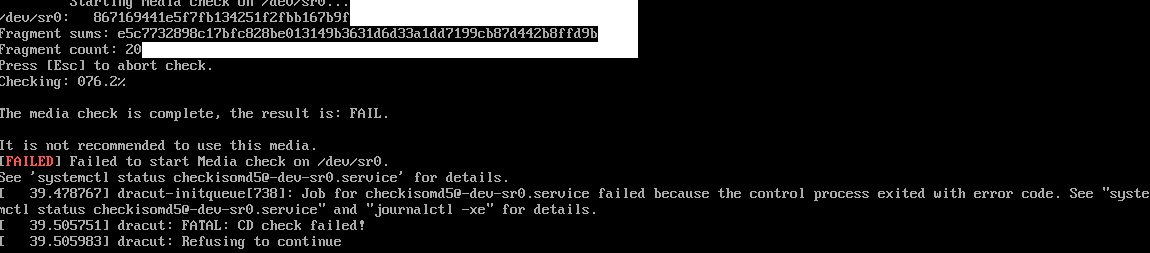 